CKV Synsrådgivningen Heden 115000 Odense C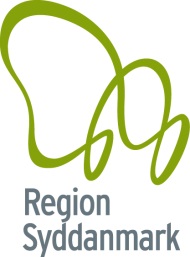 CKV Synsrådgivningen Heden 115000 Odense CCKV Synsrådgivningen Heden 115000 Odense CCKV Synsrådgivningen Heden 115000 Odense CCKV Synsrådgivningen Heden 115000 Odense CCKV Synsrådgivningen Heden 115000 Odense CCKV Synsrådgivningen Heden 115000 Odense CCKV Synsrådgivningen Heden 115000 Odense CVed henvendelse til Synsrådgivningen, CKV til undervisning og /eller hjælpemiddelafprøvningVed henvendelse til Synsrådgivningen, CKV til undervisning og /eller hjælpemiddelafprøvningVed henvendelse til Synsrådgivningen, CKV til undervisning og /eller hjælpemiddelafprøvningVed henvendelse til Synsrådgivningen, CKV til undervisning og /eller hjælpemiddelafprøvningVed henvendelse til Synsrådgivningen, CKV til undervisning og /eller hjælpemiddelafprøvningHenvendelse fra: Navn og tlf:Kommune/plejedistrikt/Anden fagperson:Dato:VedrørendeNavn:CPR.nr:Adresse:Postnr./By:Henvist på grund af:Navn og tlf.nr på kontaktpersonUndertegnede er indforstået med at CKV Synsrådgivningen indhenter de nødvendige oplysninger hos øjenlæge, sygehus og optikerDato----------------Underskrift---------------------------------------Øjenlæge:Dato for sidste undersøgelse: Optiker:Dato for sidste besøg: